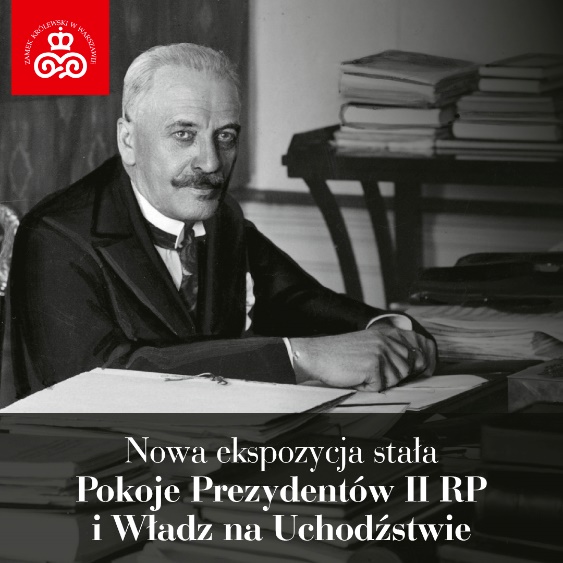 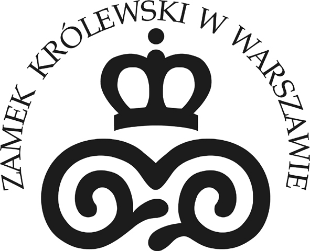 Pokoje Prezydentów II RP i Władz na Uchodźstwiew Zamku Królewskim w WarszawieW Zamku Królewskim w Warszawie zostanie otwarta nowa ekspozycja stała. 
Od 22 grudnia 2021 r. na trasie zwiedzania będzie przestrzeń poświęcona prezydentom II RP i władzom polskim na uchodźstwie. Przeznaczono na nią dwa pokoje przylegające bezpośrednio do jednego z najważniejszych wnętrz zamkowych – Sali Senatorskiej, by podkreślić znaczenie jakie miał Zamek w II Rzeczpospolitej jako nośnik idei niepodległego państwa polskiego i wizytówka jego najwyższych władz.Zamek Prezydentów II RPPo odzyskaniu przez Polskę niepodległości w 1918 r Zamek został oddany do dyspozycji najpierw Naczelnika Państwa Józefa Piłsudskiego, a następnie prezydentów RP. Prezydentura Gabriela Narutowicza trwała zbyt krótko, by zdążył urządzić się na Zamku, ale już Stanisław Wojciechowski, chociaż rezydował w Belwederze, część swojej politycznej i reprezentacyjnej aktywności realizował również w historycznej siedzibie królów. Po 1926 r. prezydent Ignacy Mościcki zdecydował się nie tylko urzędować, ale także zamieszkać w zamkowych apartamentach. Przez kolejne 13 lat do Zamku przybywali dyplomaci i głowy państw, odbywały się tu spotkania polityków, przyjęcia oficjalne i prywatne audiencje. Zamek ponownie stawał się symbolem, nośnikiem idei niepodległego państwa polskiego i wizytówką jego najwyższych władz.Odbudowa Zamku po zniszczeniach II wojny światowej ze względów politycznych nie przewidywała odtworzenia apartamentu prezydenckiego, który w latach 1926–1939 zajmował Ignacy Mościcki. W latach 90. XX w. na II piętrze Zamku czasowo funkcjonowała przestrzeń poświęcona Prezydentom II RP i polskim Władzom na Uchodźstwie. Obecnie obie ekspozycje wracają w nowej aranżacji.Gabinet Prezydenta Ignacego Mościckiego (1926–1939)Wnętrze to symbolicznie przypomina międzywojenny, prezydencki okres w dziejach Zamku. Sercem biura i apartamentu głowy państwa był gabinet, w którym przyjmował kolejnych premierów i ministrów, gości zagranicznych i delegacje krajowe. Na rzecz prezydenta pracowały na Zamku dwie kancelarie: cywilna i wojskowa.Dzięki fotografiom sprzed 1939 r. oraz zachowanemu kompletowi mebli ,,ze smokami”, można było zaaranżować wnętrze, nastrojem przypominające to, w którym urzędował prezydent. Ekspozycję uzupełniają portrety poprzedników Mościckiego – prezydentów Gabriela Narutowicza i Stanisława Wojciechowskiego – oraz popiersia: naczelnika państwa marszałka Józefa Piłsudskiego i premiera Ignacego Jana Paderewskiego.W przejściu do drugiego pokoju znajdują się odrestaurowane ,,drzwi rzymskie” 
z ok. 1810 r., z kompletu, który w latach 30. XX w. stanowił wystrój sal recepcyjnych w tej części Zamku. Zniszczone w 1939 r., w czasie bombardowania gmachu przez Niemców, przypominają dramatyczny moment naszej historii.Gabinet Władz Polskich na Uchodźstwie (1939–1991)Pomieszczenie to nawiązuje do Siedziby Władz Polskich na Uchodźstwie, która od 1940 roku mieściła się w Londynie przy 43 Eaton Place i wśród Polonii nazywana była powszechnie „Zamkiem”. Placówka przestała funkcjonować po wyborach prezydenckich w Polsce w 1990 r., kiedy ostatni emigracyjny prezydent RP Ryszard Kaczorowski przekazał insygnia prezydenckie II Rzeczypospolitej prezydentowi Lechowi Wałęsie, kończąc w ten sposób działalność rządu londyńskiego.W gabinecie prezentowane są m.in. pamiątki przekazane z londyńskiej siedziby: część umeblowania prezydenckiego z kompletem portretów sześciu prezydentów: Władysława Raczkiewicza, Augusta Zaleskiego, Stanisława Ostrowskiego, Edwarda Raczyńskiego, Kazimierza Sabbata i Ryszarda Kaczorowskiego, tłoki pieczętne różnych organów państwowych sprzed 1939 r. oraz fragmenty prezydenckich zastaw stołowych (szkło, porcelana, srebra), pochodzących jeszcze z przedwojennego Zamku. Trzy kobierce wykonane w latach 1943–1944 w Isfahanie przez Polki, którym udało się wydostać z ZSRR, nawiązują do rozmaitych szlaków i losów polskiej wojennej emigracji. Album „Zamek Królewski w okresie II Rzeczypospolitej”Otwarciu ekspozycji towarzyszy najnowsze wydawnictwo Arx Regia „Zamek Królewski w okresie II Rzeczypospolitej. Rezydencja Prezydenta Mościckiego” pod redakcją merytoryczną Anny Czekaj, kustosza Zamku Królewskiego w Warszawie. Historia międzywojennego Zamku – symbolu idei niepodległego państwa polskiego i wizytówki jego najwyższych władz – przedstawiona została na ponad 200 archiwalnych fotografiach i w esejach znawców epoki.„Album o Zamku w czasach II Rzeczypospolitej pokazuje nieco inne oblicze rezydencji [...] Liczne barwne wspomnienia układają się w mozaikę efektownych obrazów i wyobrażeń oraz całą serię scen, wzbogacających atmosferę gmachu i odzwierciedlających żywą więź społeczną. Przerzucając kartki książki, jesteśmy pod wrażeniem świata, który wprawdzie bezpowrotnie zginął, ale nadal fascynuje i pozostaje atrakcyjnym wzorem” (prof. dr hab. Wojciech Fałkowski, Dyrektor Zamku Królewskiego w Warszawie – Muzeum)Pokoje Prezydentów II RP i Władz na Uchodźstwie będą dostępne w ramach biletu na zwiedzanie Trasy Królewskiej.Szczegółowe informacje: https://www.zamek-krolewski.pl/Więcej materiałów fotograficznych i graficznych dostępnych na zamówienie, zapraszamy do współpracy redakcyjnej. Zapraszamy do śledzenia naszych mediów społecznościowych z bieżącą ofertą! Kontakt dla mediów:Paulina Szwed-Piestrzeniewicz, tel.: +48 22 35 55 346Anna Śmigielska, tel.: +48 535 977 115, media@zamek-krolewski.waw.pl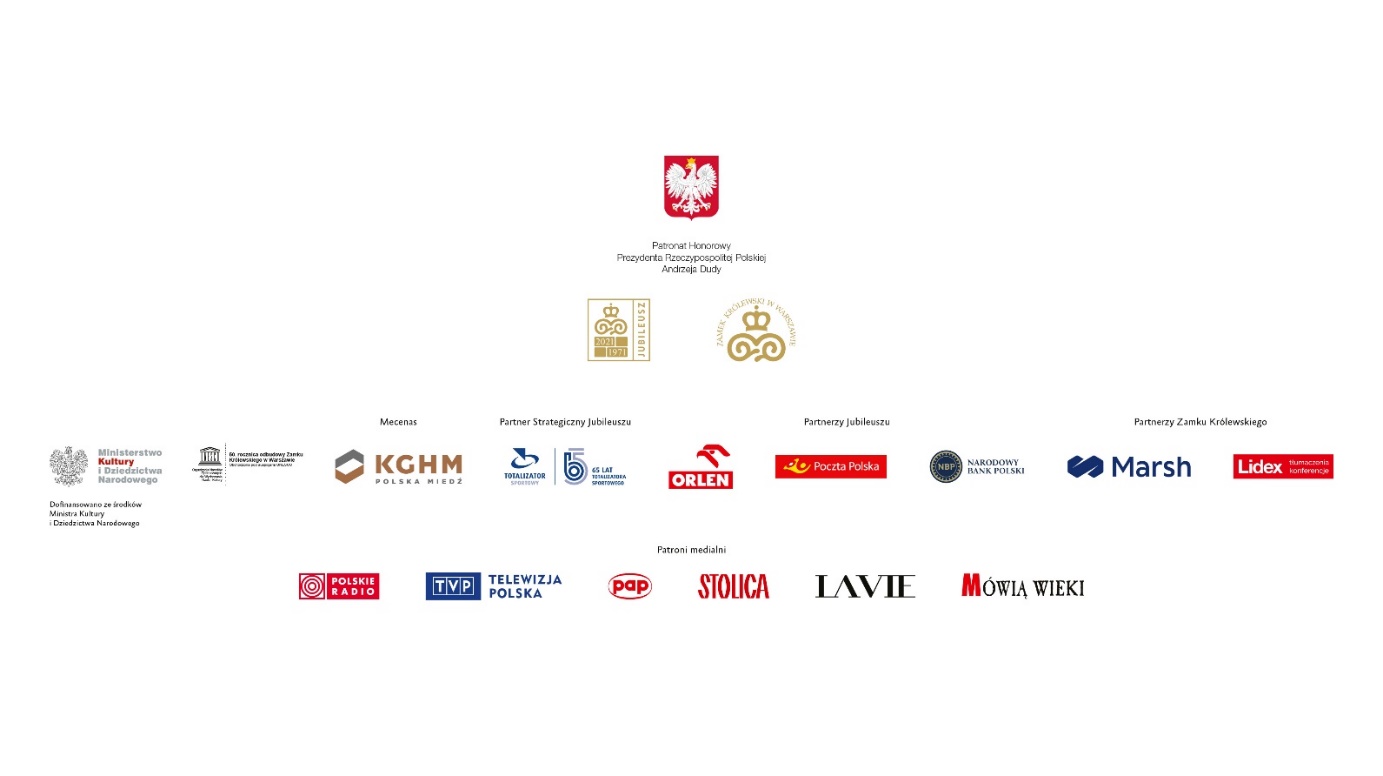 